Employment Application 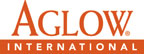 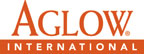 Instructions: Before completing this application we request that you read the statement, What We Believe, found on page 5. Answer all questions to the best of your ability. Items that do not apply to you should be noted “NA” in the appropriate blank. rmation contained herein will be kept in strict confidence.Applicant rmationApplicant rmationApplicant rmationApplicant rmationApplicant rmationApplicant rmationApplicant rmationApplicant rmationApplicant rmationApplicant rmationApplicant rmationApplicant rmationApplicant rmationApplicant rmationApplicant rmationApplicant rmationApplicant rmationApplicant rmationApplicant rmationApplicant rmationApplicant rmationApplicant rmationFull Name:Full Name:Date:Date:Date:	Last	Last	Last	Last	Last	Last	Last	Last	LastFirstFirstFirstFirstFirstFirstM.I.M.I.M.I.M.I.M.I.M.I.M.I.Address:Address:	Street Address	Street Address	Street Address	Street Address	Street Address	Street Address	Street Address	Street Address	Street Address	Street Address	Street Address	Street Address	Street Address	Street Address	Street AddressApartment/Unit #Apartment/Unit #Apartment/Unit #Apartment/Unit #Apartment/Unit #Apartment/Unit #Apartment/Unit #	City	City	City	City	City	City	City	City	City	City	City	City	City	City	CityStateStateStateZIP CodeZIP CodeZIP CodeZIP CodePhone:(     )      (     )      (     )      (     )      (     )      (     )      (     )      (     )      (     )      (     )      E-mail Address:E-mail Address:Social Security No.: Social Security No.: Social Security No.: Social Security No.: Desired Salary:Desired Salary:Desired Salary:Desired Salary:Desired Salary:$     $     $     $     $     Are you applying for 	Full Time  	Part Time  	 Temporary  	work? Are you applying for 	Full Time  	Part Time  	 Temporary  	work? Are you applying for 	Full Time  	Part Time  	 Temporary  	work? Are you applying for 	Full Time  	Part Time  	 Temporary  	work? Are you applying for 	Full Time  	Part Time  	 Temporary  	work? Are you applying for 	Full Time  	Part Time  	 Temporary  	work? Are you applying for 	Full Time  	Part Time  	 Temporary  	work? Are you applying for 	Full Time  	Part Time  	 Temporary  	work? Are you applying for 	Full Time  	Part Time  	 Temporary  	work? Are you applying for 	Full Time  	Part Time  	 Temporary  	work? Are you applying for 	Full Time  	Part Time  	 Temporary  	work? Are you applying for 	Full Time  	Part Time  	 Temporary  	work? Are you applying for 	Full Time  	Part Time  	 Temporary  	work? Are you applying for 	Full Time  	Part Time  	 Temporary  	work? Are you applying for 	Full Time  	Part Time  	 Temporary  	work? Are you applying for 	Full Time  	Part Time  	 Temporary  	work? Are you applying for 	Full Time  	Part Time  	 Temporary  	work? Are you applying for 	Full Time  	Part Time  	 Temporary  	work? Are you applying for 	Full Time  	Part Time  	 Temporary  	work? Are you applying for 	Full Time  	Part Time  	 Temporary  	work? Are you applying for 	Full Time  	Part Time  	 Temporary  	work? Are you applying for 	Full Time  	Part Time  	 Temporary  	work? Position Applying for:Position Applying for:Position Applying for:What days and hours are you available to work? What days and hours are you available to work? What days and hours are you available to work? What days and hours are you available to work? What days and hours are you available to work? What days and hours are you available to work? 	Monday 	     	Tuesday	     	Wednesday	     	Monday 	     	Tuesday	     	Wednesday	     	Monday 	     	Tuesday	     	Wednesday	     	Monday 	     	Tuesday	     	Wednesday	     	Monday 	     	Tuesday	     	Wednesday	     	Monday 	     	Tuesday	     	Wednesday	     	Monday 	     	Tuesday	     	Wednesday	     	Monday 	     	Tuesday	     	Wednesday	     	Thursday	     	Friday	     	Other	     	Thursday	     	Friday	     	Other	     	Thursday	     	Friday	     	Other	     	Thursday	     	Friday	     	Other	     	Thursday	     	Friday	     	Other	     	Thursday	     	Friday	     	Other	     	Thursday	     	Friday	     	Other	     	Thursday	     	Friday	     	Other	     On what date are you available to start work? On what date are you available to start work? On what date are you available to start work? On what date are you available to start work? On what date are you available to start work? On what date are you available to start work? Are you at least 18 years old? Are you at least 18 years old? Are you at least 18 years old? Are you at least 18 years old? Are you at least 18 years old? YESYESNONONOIf not, can you provide a valid Work Permit, high school diploma, or equivalent? If not, can you provide a valid Work Permit, high school diploma, or equivalent? If not, can you provide a valid Work Permit, high school diploma, or equivalent? If not, can you provide a valid Work Permit, high school diploma, or equivalent? If not, can you provide a valid Work Permit, high school diploma, or equivalent? If not, can you provide a valid Work Permit, high school diploma, or equivalent? If not, can you provide a valid Work Permit, high school diploma, or equivalent? If not, can you provide a valid Work Permit, high school diploma, or equivalent? If not, can you provide a valid Work Permit, high school diploma, or equivalent? If not, can you provide a valid Work Permit, high school diploma, or equivalent? YESNOAre you a citizen of the ?Are you a citizen of the ?Are you a citizen of the ?Are you a citizen of the ?Are you a citizen of the ?YESYESNONONOIf no, are you authorized to work in the ?If no, are you authorized to work in the ?If no, are you authorized to work in the ?If no, are you authorized to work in the ?If no, are you authorized to work in the ?If no, are you authorized to work in the ?If no, are you authorized to work in the ?If no, are you authorized to work in the ?If no, are you authorized to work in the ?If no, are you authorized to work in the ?YESNOHave you ever worked for this Ministry?Have you ever worked for this Ministry?Have you ever worked for this Ministry?Have you ever worked for this Ministry?Have you ever worked for this Ministry?YESYESNONONOIf yes, when?If yes, when?If yes, when?Have you ever applied for work at this Ministry?Have you ever applied for work at this Ministry?Have you ever applied for work at this Ministry?Have you ever applied for work at this Ministry?Have you ever applied for work at this Ministry?YESYESNONONOIf yes, when?If yes, when?If yes, when?Do any of your relatives work for this Ministry? Do any of your relatives work for this Ministry? Do any of your relatives work for this Ministry? Do any of your relatives work for this Ministry? Do any of your relatives work for this Ministry? YESYESNONONOIf yes, who?If yes, who?If yes, who?Have you ever been convicted of a felony?Have you ever been convicted of a felony?Have you ever been convicted of a felony?Have you ever been convicted of a felony?Have you ever been convicted of a felony?YESYESNONONOIf yes, explain:If yes, explain:If yes, explain:How did you find out about this employment opportunity?How did you find out about this employment opportunity?How did you find out about this employment opportunity?How did you find out about this employment opportunity?How did you find out about this employment opportunity?How did you find out about this employment opportunity?How did you find out about this employment opportunity?How did you find out about this employment opportunity?Education/Special TrainingEducation/Special TrainingEducation/Special TrainingEducation/Special TrainingEducation/Special TrainingEducation/Special TrainingEducation/Special TrainingEducation/Special TrainingEducation/Special TrainingEducation/Special TrainingEducation/Special TrainingEducation/Special TrainingEducation/Special TrainingEducation/Special TrainingHigh School:High School:High School:Address:From:To:Did you graduate?Did you graduate?YESNODegree:College:College:Address:From:To:Did you graduate?Did you graduate?YESNODegree:Other:Address:From:To:Did you graduate?Did you graduate?YESNODegree:Do you have any certificates or licenses which may help you qualify for employment? Do you have any certificates or licenses which may help you qualify for employment? Do you have any certificates or licenses which may help you qualify for employment? Do you have any certificates or licenses which may help you qualify for employment? Do you have any certificates or licenses which may help you qualify for employment? Do you have any certificates or licenses which may help you qualify for employment? Do you have any certificates or licenses which may help you qualify for employment? Do you have any certificates or licenses which may help you qualify for employment? Do you have any certificates or licenses which may help you qualify for employment? Do you have any certificates or licenses which may help you qualify for employment? Do you have any certificates or licenses which may help you qualify for employment? Do you have any certificates or licenses which may help you qualify for employment? YESNOIf so, please list:      If so, please list:      If so, please list:      If so, please list:      If so, please list:      If so, please list:      If so, please list:      If so, please list:      If so, please list:      If so, please list:      If so, please list:      If so, please list:      If so, please list:      If so, please list:      ReferencesReferencesReferencesReferencesReferencesReferencesReferencesReferencesPlease list three professional or personal references.Please list three professional or personal references.Please list three professional or personal references.Please list three professional or personal references.Please list three professional or personal references.Please list three professional or personal references.Please list three professional or personal references.Please list three professional or personal references.Full Name:Relationship:Company:Phone:(     )      (     )      Address:E-mail:Full Name:Relationship:Company:Phone:Phone:Phone:(     )      Address:E-mail:Full Name:Relationship:Company:Phone:(     )      (     )      Address:E-mail:Previous EmploymentPrevious EmploymentPrevious EmploymentPrevious EmploymentPrevious EmploymentPrevious EmploymentPrevious EmploymentPrevious EmploymentPrevious EmploymentPrevious EmploymentPrevious EmploymentPrevious EmploymentPrevious EmploymentPrevious EmploymentPrevious EmploymentPrevious EmploymentPrevious EmploymentCompany:Company:Phone:Phone:Phone:Phone:(     )      (     )      Address:Address:E-mail:E-mail:Supervisor:Supervisor:Supervisor:Job Title:Job Title:Starting Salary:Starting Salary:Starting Salary:$     $     $     Ending Salary:Ending Salary:Ending Salary:$     Responsibilities:Responsibilities:Responsibilities:From:To:Reason for Leaving:Reason for Leaving:Reason for Leaving:May we contact your previous supervisor for a reference?May we contact your previous supervisor for a reference?May we contact your previous supervisor for a reference?May we contact your previous supervisor for a reference?May we contact your previous supervisor for a reference?May we contact your previous supervisor for a reference?May we contact your previous supervisor for a reference?May we contact your previous supervisor for a reference?YESNONONOCompany:Company:Phone:Phone:Phone:Phone:(     )      (     )      E-mailE-mailAddress:Address:Supervisor:Supervisor:Supervisor:Job Title:Job Title:Starting Salary:Starting Salary:Starting Salary:$     $     $     Ending Salary:Ending Salary:Ending Salary:$     Responsibilities:Responsibilities:Responsibilities:From:To:Reason for Leaving:Reason for Leaving:Reason for Leaving:May we contact your previous supervisor for a reference?May we contact your previous supervisor for a reference?May we contact your previous supervisor for a reference?May we contact your previous supervisor for a reference?May we contact your previous supervisor for a reference?May we contact your previous supervisor for a reference?May we contact your previous supervisor for a reference?May we contact your previous supervisor for a reference?YESNONONOCompany:Company:Phone:Phone:Phone:Phone:(     )      (     )      E-mailE-mailAddress:Address:Supervisor:Supervisor:Supervisor:Job Title:Job Title:Starting Salary:Starting Salary:Starting Salary:$     $     $     Ending Salary:Ending Salary:Ending Salary:$     Responsibilities:Responsibilities:Responsibilities:From:To:Reason for Leaving:Reason for Leaving:Reason for Leaving:Reason for Leaving:May we contact your previous supervisor for a reference?May we contact your previous supervisor for a reference?May we contact your previous supervisor for a reference?May we contact your previous supervisor for a reference?May we contact your previous supervisor for a reference?May we contact your previous supervisor for a reference?May we contact your previous supervisor for a reference?May we contact your previous supervisor for a reference?YESNONONOMilitary ServiceMilitary ServiceMilitary ServiceMilitary ServiceMilitary ServiceMilitary ServiceMilitary ServiceMilitary ServiceMilitary ServiceBranch:From:To:Rank at Discharge:Rank at Discharge:Type of Discharge:Type of Discharge:If other than honorable, explain:If other than honorable, explain:If other than honorable, explain:Disclaimer and SignatureDisclaimer and SignatureDisclaimer and SignatureDisclaimer and SignatureI certify that my answers are true and complete to the best of my knowledge. If this application leads to employment, I understand that false or misleading information in my application or interview may result in my release.I authorize the ministry, Aglow International, to thoroughly investigate my work experience and any other matters related to my suitability for employment. I further authorize my former employers to disclose to the ministry any and all information they may have concerning my previous employment. In addition, I hereby release the ministry, my former employers, and all other persons from any and all claims, demands, or liabilities arising out of, or in any way related to, such disclosure. I acknowledge that, prior to or during my employment, the ministry or I have the right to terminate the employment relationship at any time, with or without cause or advance notice. This at will employment relationship will remain in effect throughout my employment with the ministry and may not be modified by any oral or implied agreement. I certify that my answers are true and complete to the best of my knowledge. If this application leads to employment, I understand that false or misleading information in my application or interview may result in my release.I authorize the ministry, Aglow International, to thoroughly investigate my work experience and any other matters related to my suitability for employment. I further authorize my former employers to disclose to the ministry any and all information they may have concerning my previous employment. In addition, I hereby release the ministry, my former employers, and all other persons from any and all claims, demands, or liabilities arising out of, or in any way related to, such disclosure. I acknowledge that, prior to or during my employment, the ministry or I have the right to terminate the employment relationship at any time, with or without cause or advance notice. This at will employment relationship will remain in effect throughout my employment with the ministry and may not be modified by any oral or implied agreement. I certify that my answers are true and complete to the best of my knowledge. If this application leads to employment, I understand that false or misleading information in my application or interview may result in my release.I authorize the ministry, Aglow International, to thoroughly investigate my work experience and any other matters related to my suitability for employment. I further authorize my former employers to disclose to the ministry any and all information they may have concerning my previous employment. In addition, I hereby release the ministry, my former employers, and all other persons from any and all claims, demands, or liabilities arising out of, or in any way related to, such disclosure. I acknowledge that, prior to or during my employment, the ministry or I have the right to terminate the employment relationship at any time, with or without cause or advance notice. This at will employment relationship will remain in effect throughout my employment with the ministry and may not be modified by any oral or implied agreement. I certify that my answers are true and complete to the best of my knowledge. If this application leads to employment, I understand that false or misleading information in my application or interview may result in my release.I authorize the ministry, Aglow International, to thoroughly investigate my work experience and any other matters related to my suitability for employment. I further authorize my former employers to disclose to the ministry any and all information they may have concerning my previous employment. In addition, I hereby release the ministry, my former employers, and all other persons from any and all claims, demands, or liabilities arising out of, or in any way related to, such disclosure. I acknowledge that, prior to or during my employment, the ministry or I have the right to terminate the employment relationship at any time, with or without cause or advance notice. This at will employment relationship will remain in effect throughout my employment with the ministry and may not be modified by any oral or implied agreement. Signature:Date:SkillsSkillsSkillsSkillsSkillsPlease list the number of years experience and/or training you have in each of the following skills. Please list the number of years experience and/or training you have in each of the following skills. Please list the number of years experience and/or training you have in each of the following skills. Please list the number of years experience and/or training you have in each of the following skills. Please list the number of years experience and/or training you have in each of the following skills. Accounting 	     General Office 	     General Office 	     Sales 	           Sales 	           Administration	     Journalism	     Journalism	     Shipping/receiving	      Shipping/receiving	      Advertising 	     Marketing 	     Marketing 	     Supervision 	           Supervision 	           Art/Design	     Public Relations	     Public Relations	     Writing	           Writing	           Bookkeeping	     Publishing	     Publishing	     Other	            Other	            Editing	     Receptionist	     Receptionist	     Word Processing           wpmWord Processing           wpmOther                                                                                           Other                                                                                           Other                                                                                           Other                                                                                           Other                                                                                           Please specify equipment types you have used and are familiar with: Please specify equipment types you have used and are familiar with: Please specify equipment types you have used and are familiar with: Please specify equipment types you have used and are familiar with: Please specify equipment types you have used and are familiar with: Type of Work PreferredType of Work PreferredType of Work PreferredType of Work PreferredType of Work PreferredClerical 	     Clerical 	     Clerical 	     Administrative	     Management 	     Editorial	     Editorial	     Editorial	     Supervisory	     Shipping/receiving	     Manual 	     Manual 	     Manual 	     Marketing 	     Other 	     Please state specifically why you desire employment at Aglow International. Please state specifically why you desire employment at Aglow International. Please state specifically why you desire employment at Aglow International. Please state specifically why you desire employment at Aglow International. Please state specifically why you desire employment at Aglow International. Are you capable of performing in a reasonable manner the essential functions involved in the job for which you have applied? Are you capable of performing in a reasonable manner the essential functions involved in the job for which you have applied? Are you capable of performing in a reasonable manner the essential functions involved in the job for which you have applied? Are you capable of performing in a reasonable manner the essential functions involved in the job for which you have applied? Are you capable of performing in a reasonable manner the essential functions involved in the job for which you have applied? Do you have any commitments or responsibilities that would prevent you from being at work regularly?Do you have any commitments or responsibilities that would prevent you from being at work regularly?Do you have any commitments or responsibilities that would prevent you from being at work regularly?Do you have any commitments or responsibilities that would prevent you from being at work regularly?Do you have any commitments or responsibilities that would prevent you from being at work regularly?NOYESIf Yes, please explain.      If Yes, please explain.      If Yes, please explain.      What We BelieveWhat We BelieveWhat We BelieveWhat We BelieveWe believe in the one and only triune God. We acknowledge there is one true God consisting of three distinct persons: God the Father, God the Son, and God the Holy Spirit (1John 5:5-8;John 1:1; Matt 28:19-21 NKJV). We believe that the Lord Jesus Christ, the only begotten Son of God, was conceived of the Holy Spirit, born of the Virgin Mary, crucified, died, was buried, and resurrected. He ascended into heaven and is now seated at the right hand of God the Father, and is true God and true man (Matthew, Mark, Luke, John NKJV).  We believe that the Bible in its entirety is composed of the Old and New Testaments, is the Word of God, fully inspired and written under the inspiration of the Holy Spirit, and is our rule of faith and practice (2 Timothy 3:16-17 NKJV).We believe that all are born sinners, the Holy Spirit convicts of sin; the Lord Jesus Christ paid the price for sin by shedding His precious blood on the cross as the atonement for sin; those who refuse to accept His sacrifice for their sin are eternally lost; and those who repent of their sin and personally accept the Lord Jesus Christ as Savior receive the forgiveness of sin and life everlasting and are indwelt by the Holy Spirit (Acts 3:19-21; Rom 10:9-13, 1 Cor. 6:9-11 NKJV).We believe in the baptism in the Holy Spirit with the evidence of speaking in tongues as the Spirit of God gives utterance, that all the gifts of the Holy Spirit are valid and operative today, and that the fruit of the Holy Spirit should be increasingly evident in a Christian’s life (1 Cor. 12:7-11; Mark 16:17; Acts 2:4; Gal 5:22-23; Eph. 5:8-10 NKJV) We believe that the redemptive work of the Lord Jesus Christ provides healing for our spirit, soul, and body (Jer. 17:14; Jer 33:6; Isaiah 53:5; Matt 10:8 NKJV).We believe that we should obey Jesus’ command to preach the gospel to all the world (Matt 12:14; Matt 28:19-20; Psalm 96:3; Rev. 14:6-7 NKJV).  We believe that the members of the Body of Christ are the Church, and that they should regularly fellowship with one another in a local church setting (Acts 2:41-42; Heb. 10:24-25; Matt 18-20; Col. 3:16 NKJV). We believe in baptism by water (Mark 1:8-9; Matt 3:6,11,16 NKJV).We believe in and look for the personal return of the Lord Jesus Christ (1 Thes. 4:16-17; Heb. 9:28; Rev. 1:7; Matt 24:36, 44; John 14:1-3; Acts 1:11 NKJV)We believe in God’s immutable creation of men and women to reflect His image (Genesis 1:27 NKJV). We believe each person’s body is the temple of the Holy Spirit and that we are to glorify God in our bodies (Romans 12:1; 1 Corinthians 6:18-20 NKJV).We believe we are to walk in the Spirit and flee sexual immorality (Gal. 5:16; 1 Cor. 6:9-10; Gal 5:19-21; Rev. 21:8 NKJV).We believe that the Bible defines marriage as the uniting of one man and one woman in a single, exclusive union (Genesis 2:18-25 NKJV).We believe that God intends sexual intimacy to occur only between a man and a woman within the confines of marriage (1 Cor. 7:2-5; Heb. 13:4; Mark 10:6-9 NKJV).We believe that God’s design for sexual intimacy in the context of marriage between one man and one woman does not allow for the practice of homosexuality, both male and female, and that the practice of homosexuality is incompatible with Biblical teaching (1 Cor. 6:9-10; Rom. 1:24-27; Eph. 5:31-32; 1 Cor. 7:2; Mark 10:6-9; Heb. 13:14 NKJV).We believe that marriage is not a human institution, but is a specific divine metaphor that illustrates the union of Christ and the church. Only a union between a man and a woman can properly illustrate the relationship between Christ and His church (Eph. 5:22-23 NKJV). We believe in and provide an atmosphere of love and restoration that creates a setting and a place of safety for those who struggle with gender issues, whereby they can live according to stated Biblical teachings and not according to the dictates of their own beliefs (1 Peter 1:22 NKJV)We believe in the one and only triune God. We acknowledge there is one true God consisting of three distinct persons: God the Father, God the Son, and God the Holy Spirit (1John 5:5-8;John 1:1; Matt 28:19-21 NKJV). We believe that the Lord Jesus Christ, the only begotten Son of God, was conceived of the Holy Spirit, born of the Virgin Mary, crucified, died, was buried, and resurrected. He ascended into heaven and is now seated at the right hand of God the Father, and is true God and true man (Matthew, Mark, Luke, John NKJV).  We believe that the Bible in its entirety is composed of the Old and New Testaments, is the Word of God, fully inspired and written under the inspiration of the Holy Spirit, and is our rule of faith and practice (2 Timothy 3:16-17 NKJV).We believe that all are born sinners, the Holy Spirit convicts of sin; the Lord Jesus Christ paid the price for sin by shedding His precious blood on the cross as the atonement for sin; those who refuse to accept His sacrifice for their sin are eternally lost; and those who repent of their sin and personally accept the Lord Jesus Christ as Savior receive the forgiveness of sin and life everlasting and are indwelt by the Holy Spirit (Acts 3:19-21; Rom 10:9-13, 1 Cor. 6:9-11 NKJV).We believe in the baptism in the Holy Spirit with the evidence of speaking in tongues as the Spirit of God gives utterance, that all the gifts of the Holy Spirit are valid and operative today, and that the fruit of the Holy Spirit should be increasingly evident in a Christian’s life (1 Cor. 12:7-11; Mark 16:17; Acts 2:4; Gal 5:22-23; Eph. 5:8-10 NKJV) We believe that the redemptive work of the Lord Jesus Christ provides healing for our spirit, soul, and body (Jer. 17:14; Jer 33:6; Isaiah 53:5; Matt 10:8 NKJV).We believe that we should obey Jesus’ command to preach the gospel to all the world (Matt 12:14; Matt 28:19-20; Psalm 96:3; Rev. 14:6-7 NKJV).  We believe that the members of the Body of Christ are the Church, and that they should regularly fellowship with one another in a local church setting (Acts 2:41-42; Heb. 10:24-25; Matt 18-20; Col. 3:16 NKJV). We believe in baptism by water (Mark 1:8-9; Matt 3:6,11,16 NKJV).We believe in and look for the personal return of the Lord Jesus Christ (1 Thes. 4:16-17; Heb. 9:28; Rev. 1:7; Matt 24:36, 44; John 14:1-3; Acts 1:11 NKJV)We believe in God’s immutable creation of men and women to reflect His image (Genesis 1:27 NKJV). We believe each person’s body is the temple of the Holy Spirit and that we are to glorify God in our bodies (Romans 12:1; 1 Corinthians 6:18-20 NKJV).We believe we are to walk in the Spirit and flee sexual immorality (Gal. 5:16; 1 Cor. 6:9-10; Gal 5:19-21; Rev. 21:8 NKJV).We believe that the Bible defines marriage as the uniting of one man and one woman in a single, exclusive union (Genesis 2:18-25 NKJV).We believe that God intends sexual intimacy to occur only between a man and a woman within the confines of marriage (1 Cor. 7:2-5; Heb. 13:4; Mark 10:6-9 NKJV).We believe that God’s design for sexual intimacy in the context of marriage between one man and one woman does not allow for the practice of homosexuality, both male and female, and that the practice of homosexuality is incompatible with Biblical teaching (1 Cor. 6:9-10; Rom. 1:24-27; Eph. 5:31-32; 1 Cor. 7:2; Mark 10:6-9; Heb. 13:14 NKJV).We believe that marriage is not a human institution, but is a specific divine metaphor that illustrates the union of Christ and the church. Only a union between a man and a woman can properly illustrate the relationship between Christ and His church (Eph. 5:22-23 NKJV). We believe in and provide an atmosphere of love and restoration that creates a setting and a place of safety for those who struggle with gender issues, whereby they can live according to stated Biblical teachings and not according to the dictates of their own beliefs (1 Peter 1:22 NKJV)We believe in the one and only triune God. We acknowledge there is one true God consisting of three distinct persons: God the Father, God the Son, and God the Holy Spirit (1John 5:5-8;John 1:1; Matt 28:19-21 NKJV). We believe that the Lord Jesus Christ, the only begotten Son of God, was conceived of the Holy Spirit, born of the Virgin Mary, crucified, died, was buried, and resurrected. He ascended into heaven and is now seated at the right hand of God the Father, and is true God and true man (Matthew, Mark, Luke, John NKJV).  We believe that the Bible in its entirety is composed of the Old and New Testaments, is the Word of God, fully inspired and written under the inspiration of the Holy Spirit, and is our rule of faith and practice (2 Timothy 3:16-17 NKJV).We believe that all are born sinners, the Holy Spirit convicts of sin; the Lord Jesus Christ paid the price for sin by shedding His precious blood on the cross as the atonement for sin; those who refuse to accept His sacrifice for their sin are eternally lost; and those who repent of their sin and personally accept the Lord Jesus Christ as Savior receive the forgiveness of sin and life everlasting and are indwelt by the Holy Spirit (Acts 3:19-21; Rom 10:9-13, 1 Cor. 6:9-11 NKJV).We believe in the baptism in the Holy Spirit with the evidence of speaking in tongues as the Spirit of God gives utterance, that all the gifts of the Holy Spirit are valid and operative today, and that the fruit of the Holy Spirit should be increasingly evident in a Christian’s life (1 Cor. 12:7-11; Mark 16:17; Acts 2:4; Gal 5:22-23; Eph. 5:8-10 NKJV) We believe that the redemptive work of the Lord Jesus Christ provides healing for our spirit, soul, and body (Jer. 17:14; Jer 33:6; Isaiah 53:5; Matt 10:8 NKJV).We believe that we should obey Jesus’ command to preach the gospel to all the world (Matt 12:14; Matt 28:19-20; Psalm 96:3; Rev. 14:6-7 NKJV).  We believe that the members of the Body of Christ are the Church, and that they should regularly fellowship with one another in a local church setting (Acts 2:41-42; Heb. 10:24-25; Matt 18-20; Col. 3:16 NKJV). We believe in baptism by water (Mark 1:8-9; Matt 3:6,11,16 NKJV).We believe in and look for the personal return of the Lord Jesus Christ (1 Thes. 4:16-17; Heb. 9:28; Rev. 1:7; Matt 24:36, 44; John 14:1-3; Acts 1:11 NKJV)We believe in God’s immutable creation of men and women to reflect His image (Genesis 1:27 NKJV). We believe each person’s body is the temple of the Holy Spirit and that we are to glorify God in our bodies (Romans 12:1; 1 Corinthians 6:18-20 NKJV).We believe we are to walk in the Spirit and flee sexual immorality (Gal. 5:16; 1 Cor. 6:9-10; Gal 5:19-21; Rev. 21:8 NKJV).We believe that the Bible defines marriage as the uniting of one man and one woman in a single, exclusive union (Genesis 2:18-25 NKJV).We believe that God intends sexual intimacy to occur only between a man and a woman within the confines of marriage (1 Cor. 7:2-5; Heb. 13:4; Mark 10:6-9 NKJV).We believe that God’s design for sexual intimacy in the context of marriage between one man and one woman does not allow for the practice of homosexuality, both male and female, and that the practice of homosexuality is incompatible with Biblical teaching (1 Cor. 6:9-10; Rom. 1:24-27; Eph. 5:31-32; 1 Cor. 7:2; Mark 10:6-9; Heb. 13:14 NKJV).We believe that marriage is not a human institution, but is a specific divine metaphor that illustrates the union of Christ and the church. Only a union between a man and a woman can properly illustrate the relationship between Christ and His church (Eph. 5:22-23 NKJV). We believe in and provide an atmosphere of love and restoration that creates a setting and a place of safety for those who struggle with gender issues, whereby they can live according to stated Biblical teachings and not according to the dictates of their own beliefs (1 Peter 1:22 NKJV)We believe in the one and only triune God. We acknowledge there is one true God consisting of three distinct persons: God the Father, God the Son, and God the Holy Spirit (1John 5:5-8;John 1:1; Matt 28:19-21 NKJV). We believe that the Lord Jesus Christ, the only begotten Son of God, was conceived of the Holy Spirit, born of the Virgin Mary, crucified, died, was buried, and resurrected. He ascended into heaven and is now seated at the right hand of God the Father, and is true God and true man (Matthew, Mark, Luke, John NKJV).  We believe that the Bible in its entirety is composed of the Old and New Testaments, is the Word of God, fully inspired and written under the inspiration of the Holy Spirit, and is our rule of faith and practice (2 Timothy 3:16-17 NKJV).We believe that all are born sinners, the Holy Spirit convicts of sin; the Lord Jesus Christ paid the price for sin by shedding His precious blood on the cross as the atonement for sin; those who refuse to accept His sacrifice for their sin are eternally lost; and those who repent of their sin and personally accept the Lord Jesus Christ as Savior receive the forgiveness of sin and life everlasting and are indwelt by the Holy Spirit (Acts 3:19-21; Rom 10:9-13, 1 Cor. 6:9-11 NKJV).We believe in the baptism in the Holy Spirit with the evidence of speaking in tongues as the Spirit of God gives utterance, that all the gifts of the Holy Spirit are valid and operative today, and that the fruit of the Holy Spirit should be increasingly evident in a Christian’s life (1 Cor. 12:7-11; Mark 16:17; Acts 2:4; Gal 5:22-23; Eph. 5:8-10 NKJV) We believe that the redemptive work of the Lord Jesus Christ provides healing for our spirit, soul, and body (Jer. 17:14; Jer 33:6; Isaiah 53:5; Matt 10:8 NKJV).We believe that we should obey Jesus’ command to preach the gospel to all the world (Matt 12:14; Matt 28:19-20; Psalm 96:3; Rev. 14:6-7 NKJV).  We believe that the members of the Body of Christ are the Church, and that they should regularly fellowship with one another in a local church setting (Acts 2:41-42; Heb. 10:24-25; Matt 18-20; Col. 3:16 NKJV). We believe in baptism by water (Mark 1:8-9; Matt 3:6,11,16 NKJV).We believe in and look for the personal return of the Lord Jesus Christ (1 Thes. 4:16-17; Heb. 9:28; Rev. 1:7; Matt 24:36, 44; John 14:1-3; Acts 1:11 NKJV)We believe in God’s immutable creation of men and women to reflect His image (Genesis 1:27 NKJV). We believe each person’s body is the temple of the Holy Spirit and that we are to glorify God in our bodies (Romans 12:1; 1 Corinthians 6:18-20 NKJV).We believe we are to walk in the Spirit and flee sexual immorality (Gal. 5:16; 1 Cor. 6:9-10; Gal 5:19-21; Rev. 21:8 NKJV).We believe that the Bible defines marriage as the uniting of one man and one woman in a single, exclusive union (Genesis 2:18-25 NKJV).We believe that God intends sexual intimacy to occur only between a man and a woman within the confines of marriage (1 Cor. 7:2-5; Heb. 13:4; Mark 10:6-9 NKJV).We believe that God’s design for sexual intimacy in the context of marriage between one man and one woman does not allow for the practice of homosexuality, both male and female, and that the practice of homosexuality is incompatible with Biblical teaching (1 Cor. 6:9-10; Rom. 1:24-27; Eph. 5:31-32; 1 Cor. 7:2; Mark 10:6-9; Heb. 13:14 NKJV).We believe that marriage is not a human institution, but is a specific divine metaphor that illustrates the union of Christ and the church. Only a union between a man and a woman can properly illustrate the relationship between Christ and His church (Eph. 5:22-23 NKJV). We believe in and provide an atmosphere of love and restoration that creates a setting and a place of safety for those who struggle with gender issues, whereby they can live according to stated Biblical teachings and not according to the dictates of their own beliefs (1 Peter 1:22 NKJV)Please read the above statement of belief; What We Believe.  State specifically how your personal beliefs agree or differ with this. Response required (attach additional sheet if needed).      Please read the above statement of belief; What We Believe.  State specifically how your personal beliefs agree or differ with this. Response required (attach additional sheet if needed).      Please read the above statement of belief; What We Believe.  State specifically how your personal beliefs agree or differ with this. Response required (attach additional sheet if needed).      Please read the above statement of belief; What We Believe.  State specifically how your personal beliefs agree or differ with this. Response required (attach additional sheet if needed).      Do you consider Jesus Christ to be your Lord and Savior (Are you Born Again)? Do you consider Jesus Christ to be your Lord and Savior (Are you Born Again)? YESNOIf yes, Please describe what this means to you. Response required (attach additional sheet if needed)       If yes, Please describe what this means to you. Response required (attach additional sheet if needed)       If yes, Please describe what this means to you. Response required (attach additional sheet if needed)       If yes, Please describe what this means to you. Response required (attach additional sheet if needed)       Have you been baptized in the Holy Spirit with the evidence of speaking in tongues? Have you been baptized in the Holy Spirit with the evidence of speaking in tongues? YESNOBriefly explain your experience (attach additional sheet if needed):      Briefly explain your experience (attach additional sheet if needed):      Briefly explain your experience (attach additional sheet if needed):      Briefly explain your experience (attach additional sheet if needed):      Are you now or have you ever been involved in Aglow International?Are you now or have you ever been involved in Aglow International?YESNOIf so, where?      If so, where?      If so, where?      If so, where?      Church Attending:      Church Attending:      Church Attending:      Church Attending:      Pastor’s Name:      Pastor’s Name:      Pastor’s Name:      Pastor’s Name:      For Office Use OnlyFor Office Use OnlyFor Office Use OnlyFor Office Use OnlyDateSupervisorHuman ResourcesCopies toDept. Interviews:Contacts:Date of Hire